Publicado en Santa Comba, A Coruña el 07/12/2022 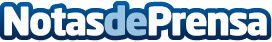 CHOCOLATE CON ESTRELLA: La exclusiva caja "Costiña Chocolat"De producción limitada y artesanal, con cacao trazable y sostenible, la nueva edición de Costiña Chocolat se presenta para satisfacer a los paladares más exigentes. Crujientes, ligeras y de intenso sabor son "la perdición" para los amantes del chocolate: estas pequeñas rocas de chocolate negro, blanco, con leche y sabor a caramelo son elaboradas a mano, con variedades de cacao Amelonado seleccionadas de la isla africana de Sao Thomé y desde Santo DomingoDatos de contacto:ALICIA HUIDOBRO629647315Nota de prensa publicada en: https://www.notasdeprensa.es/chocolate-con-estrella-la-exclusiva-caja_1 Categorias: Nacional Gastronomía Galicia Solidaridad y cooperación http://www.notasdeprensa.es